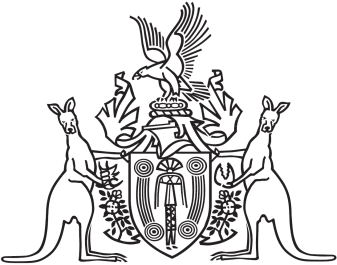 Northern Territory of AustraliaGovernment GazetteISSN-0157-833XNo. S55	18 July 2018Northern Territory of AustraliaMedicines, Poisons and Therapeutic Goods ActCorrectional Facilities Centres and ClinicsRevocation, Declarations and ApprovalsI, Hugh Crosbie Heggie, Chief Health Officer:(a)	under sections 252, 254(1) and 250(1)(a) of the Medicines, Poisons and Therapeutic Goods Act and with reference to section 43 of the Interpretation Act, revoke the declarations and approvals made by instrument entitled "Correctional Services: Revocation of Notice and Declaration of Places, Approval of Scheduled Substance Treatment Protocols and Approval for Nurses and Midwives to Deal with Schedule 4 or 8 Substances" dated 3 October 2014 and published in Gazette No. S96 of 6 October 2014; and(b)	under sections 252, 254(1) and 250(1)(b) of the Medicines, Poisons and Therapeutic Goods Act and with reference to section 43 of the Interpretation Act, revoke the declarations and approvals made by instrument entitled "Correctional Services: Revocation of Notice and Declaration of Places, Approval of Scheduled Substance Treatment Protocols and Approval for Aboriginal and Torres Strait Islander Health Practitioners to Deal with Schedule 4 or 8 Substances" dated 3 October 2014 and published in Gazette No. S96 of 6 October 2014; and(c)	under section 252 of the Medicines, Poisons and Therapeutic Goods Act, declare each health centre or clinic specified in the Schedule, Part A, to be a place to which Part 2.6 of the Act applies; and(d)	under section 254(1) of the Act, approve each Scheduled substance treatment protocol specified in the Schedule, Part B, for each health centre or clinic specified in the Schedule, Part A; and(e)	under section 250(1)(a) of the Act, declare each nurse or midwife practising at a health centre or clinic specified in the Schedule, Part A, to be an approved nurse or approved midwife (as appropriate) to supply, administer to another person and possess the Schedule 4 and 8 substances specified in the Schedule, Part C, in accordance with each Scheduled substance treatment protocol specified in the Schedule, Part B; and(f)	under section 250(1)(b) of the Act, declare each Aboriginal and Torres Strait Islander health practitioner practising at a health centre or clinic specified in the Schedule, Part A, to be an approved ATSI health practitioner to supply, administer to another person and possess the Schedule 4 and 8 substances specified in the Schedule, Part C, in accordance with each Scheduled substance treatment protocol specified in the Schedule, Part B.Dated 17 July 2018H. C. HeggieChief Health OfficerSchedulePart APart BPart CMorphineAlice Springs Correctional CentreStuart HighwayAlice Springs NT 0872Berrimah Correctional CentreTivendale RoadBerrimah NT 0828Alice Springs Juvenile Holding Centre (Aranda) 9 Kemp StreetAlice Springs NT 0870Complex Behavioural UnitLot 6222 of Bagot, Willard RoadHoltze NT 0828Alice Springs Juvenile Detention CentreStuart HighwayAlice Springs NT 0872Darwin Correctional CentreLot 6222 of Bagot, Willard RoadHoltze NT 0828Barkly Work CampPeko RoadTennant Creek NT 0860Don Dale Juvenile Detention CentreTivendale RoadBerrimah NT 0828TitlePublication DateAuthorAdult and Special Groups Vaccination ScheduleJuly 2018Centre for Disease Control (Northern Territory Government Department of Health)The Australian Immunisation Handbook, 10th Edition2017Australian Technical Advisory Group on Immunisation (Australian Government Department of Health)CARPA Standard Treatment Manual, 7th Edition2017(with PHC amendments to 'Anaemia (weak blood) in children' protocol (January 2018) and 'Headaches' protocol (May 2018))Central Australian Aboriginal Congress, Central Australian Rural Practitioners Association Inc, CRANAplus Inc, Flinders University through the Centre for Remote HealthChildhood Vaccination ScheduleJuly 2018Centre for Disease Control (Northern Territory Government Department of Health)Declared Places Outreach Services Scheduled Substance Treatment Protocol27 March 2017Northern Territory Government Department of HealthMinymaku Kutju Tjukurpa Women’s Business Manual, 6th Edition2017Central Australian Aboriginal Congress, Central Australian Rural Practitioners Association Inc, CRANAplus Inc, Flinders University through the Centre for Remote HealthNT Pneumococcal Vaccination and Revaccination GuidelineJuly 2018Centre for Disease Control (Northern Territory Government Department of Health)Vaccination Schedule When Administering Workplace Staff Immunisation Program Vaccines to Adults in the Northern Territory Scheduled Substance Treatment Protocol27 March 2017Northern Territory Government Department of HealthSchedule 4 SubstancesSchedule 4 SubstancesAdrenalineAlbendazoleAmiodaroneAmoxicillinAzithromycinBenzathine penicillinCefalexinCeftriaxoneCiprofloxacinClavulanic acidClindamycinCodeine – when compounded with paracetamol in divided preparations containing 30 mg or less of codeine per dosage unitDexamethasoneDicloxacillinDiphtheria toxoidDoxycyclineFramycetinGramicidinHepatitis A vaccineHepatitis B vaccineHuman papillomavirus vaccineHydrocortisoneInfluenza vaccineIpratropiumLidocaineMeasles vaccineMetoclopramideMetronidazoleMidazolamMumps vaccineNaloxoneNeomycinNitrofurantoinNystatinOmeprazoleOxytocinPertussis antigenPhenoxymethylpenicillinPneumococcal vaccinePoliomyelitis vaccinePrednisoloneProbenecidProcaine benzylpenicillinProchlorperazineRoxithromycinRubella vaccineSalbutamolSulfamethoxazoleTerbinafineTetanus toxoidTetracaineTinidazoleTriamcinoloneTrimethoprimTuberculinVaccine – Herpes zosterValaciclovirVaricella vaccineSchedule 8 SubstancesSchedule 8 Substances